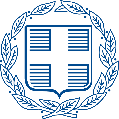 ΕΛΛΗΝΙΚΗ ΔΗΜΟΚΡΑΤΙΑΝΟΜΟΣ ΒΟΙΩΤΙΑΣ	ΔΗΜΟΣ ΛΕΒΑΔΕΩΝΔΙΕΥΘΥΝΣΗ ΠΕΡΙΒΑΛΛΟΝΤΟΣ, ΚΑΘΑΡΙΟΤΗΤΑΣ & ΠΡΑΣΙΝΟΥΤμήμα:	Καθαριότητας και Ανακύκλωσης	Τίτλος:	Προμήθεια σάκων απορριμμάτων	Αρ. Μελέτης:	16/2020ΤΕΧΝΙΚΗ ΕΚΘΕΣΗ - ΤΕΧΝΙΚΕΣ ΠΡΟΔΙΑΓΡΑΦΕΣΜε  την  παρούσα  μελέτη προβλέπεται η ανάθεση της προμήθειας σάκων απορριμμάτων  για το έτος 2020 οι οποίοι χρησιμοποιούνται για τη συλλογή απορριμμάτων από πλατείες, πάρκα, πεζόδρομους και γενικά από όλους τους κοινόχρηστους χώρους του Δήμου. Οι μικρότερων διαστάσεων σάκοι χρησιμοποιούνται στη αποκομιδή των απορριμμάτων από τα μεταλλικά επιστύλια καλαθάκια του Δήμου.Η εν λόγω προμήθεια  χρηματοδοτείται  από  Δημοτικούς  πόρους  και έχει εγγραφεί στον Προϋπολογισμό του έτους 2020 στον  Κ.Α.: 20.6699.001 «Προμήθεια σάκων απορριμμάτων» συνολικού ποσού 8.000,00 €.Οι ποσότητες των σάκων απορριμμάτων που απαιτούνται είναι ενδεικτικές και όχι δεσμευτικές για την υπηρεσία και θα παραδίδονται τμηματικά στο χώρο του Δήμου.Οι υπό προμήθεια σάκοι απορριμμάτων θα πρέπει να πληρούν τις παρακάτω προδιαγραφές:Να είναι διαστάσεων  Χ  και   X Να είναι χρώματος μαύρου ή πορτοκαλίΝα είναι κατασκευασμένες από πλαστικό υλικό ανακύκλωσηςΝα έχουν βάρος 50-60 και 95- ο σάκος ανάλογα με τις διαστάσειςΕΝΔΕΙΚΤΙΚΟΣ ΠΡΟΫΠΟΛΟΓΙΣΜΟΣ	Τίτλος:	Προμήθεια σάκων απορριμμάτων ΕΙΔΙΚΗ ΣΥΓΓΡΑΦΗ ΥΠΟΧΡΕΩΣΕΩΝΑΡΘΡΟ 1:  Αντικείμενο της μελέτηςΑντικείμενο της μελέτης είναι η προμήθεια σάκων απορριμμάτων οι οποίοι χρησιμοποιούνται για τη συλλογή απορριμμάτων από πλατείες, πάρκα, πεζόδρομους και γενικά από όλους τους κοινόχρηστους χώρους του Δήμου. Οι μικρότερων διαστάσεων σάκοι χρησιμοποιούνται στη αποκομιδή των απορριμμάτων από τα μεταλλικά επιστύλια καλαθάκια του Δήμου.ΑΡΘΡΟ 2:  Τρόπος εκτέλεσης της προμήθειαςΗ εκτέλεση της προμήθειας αυτής θα πραγματοποιηθεί με απευθείας ανάθεση, σύμφωνα με τις διατάξεις του Ν. 4412/2016 και με κριτήριο την πλέον συμφέρουσα από οικονομική άποψη προσφορά βάσει της τιμής.ΑΡΘΡΟ 3:  Χρόνος και τόπος εκτέλεσης της προμήθειαςΗ ανωτέρω εκτέλεση της προμήθειας αυτής θα αρχίσει με την ανάθεση και θα λήξει με την παράδοση των υλικών, η οποία πρέπει να ολοκληρωθεί έως το τέλος του έτους. Οι ποσότητες των υλικών που απαιτούνται είναι ενδεικτικές και όχι δεσμευτικές για την υπηρεσία και θα παραδίδονται τμηματικά ή εφάπαξ, σύμφωνα με την παραγγελία της υπηρεσίας, στο χώρο που θα του υποδείξει ο υπεύθυνος υπάλληλος από το τμήμα καθαριότητας και ανακύκλωσης της Δ/νσης περιβάλλοντος, καθαριότητας και πρασίνου. ΑΡΘΡΟ 4:  Συμβατικά στοιχείαΤεχνική ΈκθεσηΕνδεικτικός προϋπολογισμόςΣυγγραφή υποχρεώσεωνΥπόδειγμα Προσφοράς ΑΡΘΡΟ 5:  ΠληρωμήΗ πληρωμή του προμηθευτή θα γίνεται σταδιακά ή εφ’ άπαξ με τη σύνταξη του σχετικού πρωτοκόλλου παραλαβής και την προσκόμιση του τιμολογίου στο πρωτόκολλο του Δήμου.ΑΡΘΡΟ 6:  Φόροι - τέλη – κρατήσειςΟ ανάδοχος, βάσει των κείμενων διατάξεων, υπόκειται σε όλους τους φόρους, τέλη, κρατήσεις που θα ισχύουν κατά την ημέρα της διενέργειας της προμήθειας.	Λιβαδειά	22.04.2020	ΣΥΝΤΑΧΘΗΚΕ	ΘΕΩΡΗΘΗΚΕ	Ο ΠΡ/ΝΟΣ του ΤΜΗΜΑΤΟΣ	Ο ΠΡ/ΝΟΣ της ΔΙΕΥΘΥΝΣΗΣ	ΧΡΗΣΤΟΣ ΣΤΑΜΟΥ	ΛΟΥΚΑΣ ΔΗΜΑΚΑΣ	ΔΕ ΔΙΟΙΚΗΤΙΚΟΣ	ΧΗΜΙΚΟΣ ΜΗΧΑΝΙΚΟΣ	ΔΗΜΟΣ ΛΕΒΑΔΕΩΝ	Τίτλος:	Προμήθεια σάκων απορριμμάτωνΤΙΜΟΛΟΓΙΟ ΠΡΟΣΦΟΡΑΣ	Λιβαδειά  ………………………………………………………	Ο ΠροσφέρωνΕΛΛΗΝΙΚΗ ΔΗΜΟΚΡΑΤΙΑΠΕΡΙΦΕΡΕΙΑ ΣΤΕΡΕΑΣ ΕΛΛΑΔΑΣΠΕΡΙΦΕΡΕΙΑΚΗ ΕΝΟΤΗΤΑ ΒΟΙΩΤΙΑΣ	ΔΗΜΟΣ ΛΕΒΑΔΕΩΝΤμήμα:	Καθαριότητας και Ανακύκλωσης	Λιβαδειά:	22.04.2020Πληροφορίες:	Λουκάς Δημάκας	Αρ. Πρωτ.:	7309Τηλ.:	2261350859	ΘΕΜΑ:  Έγκριση  μελέτης  για την προμήθεια σάκων απορριμμάτων του Δήμου Λεβαδέων.Ο ΔΗΜΑΡΧΟΣ ΛΕΒΑΔΕΩΝΈχοντας υπόψη:Την υπ’  αριθμ.  412/2019 (ΑΔΑ: ΩΠ35ΩΛΗ-ΙΗΙ) Απόφαση  του  Δημοτικού  Συμβουλίου  του  Δήμου Λεβαδέων  με  την οποία  ψηφίσθηκε  και  εγκρίθηκε  ο  Προϋπολογισμός  και το ολοκληρωμένο πλαίσιο δράσης του  Δήμου  Λεβαδέων οικονομικού έτους 2020.Τις διατάξεις της παρ. 9 του άρθρου 209 του Ν. 3463/2006 όπως τροποποιήθηκε από την περιπτ. 38 της παρ. 1 του άρθρου 377 του Ν. 4412/2016Τις διατάξεις της παρ. 13 του άρθρου 20 του Ν. 3731/2008Τις διατάξεις των άρθρων 38 και 118 του Ν. 4412/2016 (ΦΕΚ 147/Α'/08-08-16) του νέου καθεστώτος δημοσίων συμβάσεων έργων, προμηθειών και υπηρεσιώνΤις διατάξεις του άρθρου 133 του Ν. 4270/2014Το γεγονός ότι στον Κ.Α. 20.6699.001 του προϋπολογισμού οικ. έτους 2020 του Δήμου Λεβαδέων, υπάρχει πίστωση συνολικού ποσού 8.000,00 € συμπεριλαμβανομένου του ΦΠΑ 24%.    Την υπ' αριθμ. 16/2020 μελέτη  που συνέταξε  το τμήμα καθαριότητας και ανακύκλωσης συνολικού ποσού 7.999,24 € μαζί με ΦΠΑ 24% για την προμήθεια σάκων απορριμμάτων.ΑΠΟΦΑΣΙΖΕΙ Την έγκριση της υπ' αριθμ. 16/2020 μελέτη  που συνέταξε  το τμήμα καθαριότητας και ανακύκλωσης συνολικού ποσού 7.999,24 € μαζί με ΦΠΑ 24% για την προμήθεια σάκων απορριμμάτων.	Ο Δήμαρχος Λεβαδέων	Ιωάννης Δ. ΤαγκαλέγκαςΕΛΛΗΝΙΚΗ ΔΗΜΟΚΡΑΤΙΑΝΟΜΟΣ ΒΟΙΩΤΙΑΣΔΗΜΟΣ ΛΕΒΑΔΕΩΝΔΙΕΥΘΥΝΣΗ ΠΕΡΙΒΑΛΛΟΝΤΟΣ, ΚΑΘΑΡΙΟΤΗΤΑΣ & ΠΡΑΣΙΝΟΥΤμήμα:	Καθαριότητας και Ανακύκλωσης	Λιβαδειά:	28.04.2020Πληροφορίες: Χρήστος Στάμου	Αρ. Πρωτ.:	7595Τηλ.:	2261350858		Προς:	Διεύθυνση οικονομικών υπηρεσιών	Κοιν.: 	Γεν. Γραμματέα		Αντιδήμαρχο ΠεριβάλλοντοςΑΔΑΜ: 20REQ006624990ΘΕΜΑ:  «Πρωτογενές αίτημα για την προμήθεια σάκων απορριμμάτων της υπηρεσίας καθαριότητας του Δήμου Λεβαδέων».	Το Τμήμα Καθαριότητας και ανακύκλωσης προτίθεται να προβεί στην προμήθεια σάκων απορριμμάτων για την  υπηρεσία καθαριότητας του Δήμου Λεβαδέων.	Η δαπάνη κρίνεται απαραίτητη για την εύρυθμη και απρόσκοπτη λειτουργία της υπηρεσίας καθαριότητας του Δήμου.	Η περιγραφή και οι προδιαγραφές της προμήθειας αναλύονται στους συνημμένους πίνακες τεχνικών προδιαγραφών της υπ΄ αριθμ.  16/2020  επισυναπτόμενης μελέτης της Διεύθυνσης.	Η συνολική δαπάνη ανέρχεται στο ποσό των 7.999,24 € συμπεριλαμβανομένου του Φ.Π.Α. και θα καλυφθεί από τον προϋπολογισμό των εξόδων του Δήμου Λεβαδέων, οικονομικού έτους 2020 σε βάρος του Κ.Α. 20.6699.001 με τίτλο «Προμήθεια σάκων απορριμμάτων».	Ο Προϊστάμενος του Τμήματος	Χρήστος Στάμου	ΔΕ ΔιοικητικόςΕΛΛΗΝΙΚΗ ΔΗΜΟΚΡΑΤΙΑΝΟΜΟΣ ΒΟΙΩΤΙΑΣΔΗΜΟΣ ΛΕΒΑΔΕΩΝΔΙΕΥΘΥΝΣΗ ΠΕΡΙΒΑΛΛΟΝΤΟΣ, ΚΑΘΑΡΙΟΤΗΤΑΣ & ΠΡΑΣΙΝΟΥΤμήμα:	Καθαριότητας και Ανακύκλωσης	Λιβαδειά:	28.04.2020	Πληροφορίες: Χρήστος Στάμου	Αρ. Πρωτ.:	7596	Τηλ.:	2261350873		Προς:	Διεύθυνση οικονομικών υπηρεσιώνΘΕΜΑ: «Τεκμηριωμένο αίτημα διατάκτη ανάληψης υποχρέωσης για την προμήθεια σάκων απορριμμάτων της υπηρεσίας καθαριότητας του Δήμου Λεβαδέων».Έχοντας υπόψη:Τις διατάξεις :α.	Των άρθρων 66 και 68 του Ν.4270/2014 «Αρχές δημοσιονομικής διαχείρισης και εποπτείας (ενσωμάτωση της οδηγίας 2011/85/ΕΕ) -δημόσιο λογιστικό και άλλες διατάξεις» (ΦΕΚ 143Α΄), όπως έχουν τροποποιηθεί και ισχύουν με το άρθρο 10 του Ν.4337/2015 (ΦΕΚ 129Α΄) και το άρθρο 58 του Ν.4438/2016 (ΦΕΚ 220Α΄).β.	Του Π.Δ. 80/2016 (ΦΕΚ Α΄145/5-8-2016) Ανάληψη Υποχρεώσεων από τους Διατάκτες και την αριθμ. 2/100018/0026/30-12-2016 εγκύκλιο του Υπουργείου Οικονομικών περί «Κοινοποίηση διατάξεων σχετικά με την ανάληψη υποχρεώσεων από τους διατάκτες και παροχή οδηγιών».γ.	Του Ν.4412/2016 (ΦΕΚ 147Α΄) «Δημόσιες Συμβάσεις Έργων, Προμηθειών και Υπηρεσιών (προσαρμογή στις οδηγίες 2014/24/ΕΕ και 2014/2/ΕΕ».δ.	Του άρθρου 58 του Ν.3852/7-6-2010(ΦΕΚ 87τ.Α΄) όπως αυτό αντικαταστάθηκε με το  άρθρο 203 του Ν.4555/19-7-2018 (ΦΕΚ τ.Α΄).Την αριθμ. 58/2014 απόφαση Δημάρχου Λεβαδέων περί ανάθεσης άσκησης καθηκόντων Προϊσταμένων Οργανικών Μονάδων, βάσει του άρθρου 25 του Ν.4270/2014.Την αριθμ. 64/αριθμ.πρωτ.18651/30-7-2018 απόφαση Δημάρχου περί εξουσιοδότησης υπογραφής του τεκμηριωμένου αιτήματος του άρθρου 4 του Π.Δ. 80/2016 στους Προϊσταμένους των Υπηρεσιών του Δήμου Λεβαδέων.Την  υπ’  αριθμ.  412/2019 (ΑΔΑ: ΩΠ35ΩΛΗ-ΙΗΙ) Απόφαση  του  Δημοτικού  Συμβουλίου  του  Δήμου Λεβαδέων  με  την οποία  ψηφίσθηκε  και  εγκρίθηκε  ο  Προϋπολογισμός  και το ολοκληρωμένο πλαίσιο δράσης του  Δήμου  Λεβαδέων οικονομικού έτους 2020.Την υπ’ αριθμ. πρωτ. 7309/22.04.2020 απόφαση της Δημάρχου Λεβαδέων περί έγκρισης της μελέτης με τίτλο «Προμήθεια σάκων απορριμμάτων».Το υπ. αριθμ. πρωτ. 7595/28.04.2020 (ΑΔΑΜ: 20REQ006624990) πρωτογενές αίτημα της Υπηρεσίας περί αναγκαιότητας της προμήθειας σάκων απορριμμάτων για την  υπηρεσία καθαριότητας του Δήμου Λεβαδέων. Αιτούμαστε	Την ανάληψη πίστωσης ύψους 7.999,24 € για την πληρωμή ισόποσης δαπάνης σε βάρος της πίστωσης του προϋπολογισμού εξόδων 2020 του Δήμου Λεβαδέων, για την κάλυψη των εξόδων της προμήθειας σάκων απορριμμάτων για την  υπηρεσία καθαριότητας όπως αναγράφεται στον παρακάτω πίνακα: Συνημμένα:Η υπ’ αριθμ. 16/2020 μελέτη της Διεύθυνσης	Ο Προϊστάμενος της Διεύθυνσης	Λουκάς Δημάκας	Ph.D. Χημικός ΜηχανικόςΑ/ΑΕίδοςΚωδικοί CPVSΜον.ΠοσότηταΤιμή, €Σύνολο1Σάκκοι απορριμμάτων 80X110 cm ή 50X80 cm19640000-4Κιλό6.4511,006.451,00ΣύνολοΣύνολο6.451,00Φ.Π.Α.24%1.548,24Σύνολο με Φ.Π.Α.Σύνολο με Φ.Π.Α.7.999,24Α/ΑΕίδοςΚωδικοί CPVSΜον.ΠοσότηταΤιμή, €Σύνολο1Σάκκοι απορριμμάτων 80X110 cm ή 50X80 cm19640000-4Κιλό6.451ΣύνολοΣύνολοΦ.Π.Α.24%Σύνολο με Φ.Π.Α.Σύνολο με Φ.Π.Α.Α/ΑΚ.Α. ΕξόδωνΤίτλος Κ.Α.Ποσό, €Πηγή χρηματοδότησης120.6699.001Προμήθεια σάκων απορριμμάτων7.999,24Ανταποδοτικές ΥπηρεσίεςΣΥΝΟΛΟΣΥΝΟΛΟΣΥΝΟΛΟ7.999,24